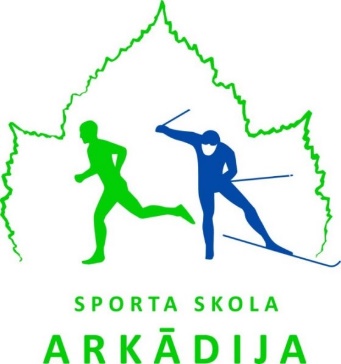 Sporta skolas “Arkādija” direktors______________________J. Grants2020.gada ___. jūnijāNOLIKUMSSporta skolas “ARKĀDIJA” slēgtās sacensības šķēpa mešanāVIETA UN LAIKSSacensības notiks 2020. gada 29.jūnijā  plkst.14:00 Daugavas stadiona rezerves laukumā.SACENSĪBU VADĪBASacensību galveinā tiesnese I.Eversone, galvenā sekretāre A.Vitte.SACENSĪBU DALĪBNIEKISporta skolas ARKĀDIJA vieglatlētikas grupu audzēkņi. Sacensībās piedalās:U10 vecuma grupa (2011.dz.g. un jaunāki)U12  vecuma grupa (20010.-2009.dz.g.)U14 vecuma grupa (2008.-2007.dz.g.)U16 vecuma grupa (2005.-2006.dz.g.)U18 vecuma grupa (2004.-2003.dz.g.)U20 vecuma grupa (2002.-2001.dz.g.)		SACENSĪBU PROGRAMMA         Sacensību disciplīnas notiek zēniem un meitenēm atsevišķi. Katram dalībniekam ir 4 mēģinājumi, pēc principa 2+2 (no katriem diviem metieniem vai grūdieniem, skaita labāko rezultātu)NOSACĪJUMI           Sacensības ir individuālas. Par dalībnieku veselības stāvokli atbild treneris.  APBALVOŠANA– 3.  vietu ieguvēji tiek apbalvoti ar diplomu.REKLĀMAS NOTEIKUMISacensību laikā oficiāli uzņemtās fotogrāfijas un video Sporta skola “Arkādija”u ir tiesīga izmantot pēc saviem ieskatiem, nesaskaņojot to izmantošanu ar attēlā redzamo personu.PERSONAS DATU APSTRĀDEPiesakoties sacensībām, dalībnieks apstiprina, ka ir iepazinies ar nolikumu un piekrīt savu personas datu apkopošanai un publiskošanai atbilstoši Fizisko personu datu aizsardzības likuma nosacījumiem, lai nodrošinātu sacensību kvalitatīvu norisi.NOSACĪJUMI COVIT -19 IEROBEŽOŠANAIDalībnieki un sporta darbinieki apņemas ievērot SPKC noteiktos ierobežojumus un valstī noteiktos epidemioloģiskās drošības pasākumus.PIETEIKUMI  Pieteikumus iesūtīt elektroniski anete.sorokina@gmail.com vai mutiski piesakoties trenerei I.Eversone vai A.Vitte līdz 28.jūnija plkst. 19.00. Vecuma grupaRīka svarsRīka svarslodešķēpsU10NavZēni 400gMeitenes 400gU12Zēni 2kgMeitenes 2kgZēni 400gMeitenes 400gU14Zēni 3kgMeitenes 2kgZēni 400gMeitenes 400gU16Zēni 4kgMeitenes 3kgZēni 600gMeitenes 400gU18Zēni 5kgMeitenes 3kgJauniešiem 700gJaunietēm 500gU20Zēni 6kgMeitenes 4kgJuniorie 800gJuniorēm 600g